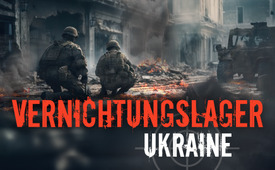 Wie die Ukraine zum Vernichtungslager des eigenen Volkes wird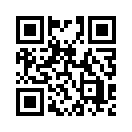 Notschrei aus der Ukraine: Männer werden aus Autos gerissen, brutal an die Front gezwungen, in Rekrutierungszentren misshandelt. Zehntausende versuchen zu fliehen. Täglich werden die Leichen von Ertrunkenen aus einem Grenzfluss gezogen. Präsident Selenskyj beklagt währenddessen fehlende Moral und zu wenig Männer an der Front. Ein neues Gesetz zur Verschärfung der Mobilisierung (18.5.24) soll nun „Abhilfe“ schaffen. Was von US-Seite „wohlwollend“ mit neuen Waffenpaketen unterstützt wird, ist in Wahrheit ein gigantisches Verbrechen – oder, wie der ukrainische Außenminister makaber, aber unzweideutig, sagt: „Sie stellen die Waffen, wir die Menschen.“„Der ukrainische Präsident Wolodymyr Selenskyj hat Probleme bei der Armee eingeräumt. Es fehle an Männern und die Moral müsse verbessert werden, sagte Selenskyj. Ein neues Mobilisierungsgesetz soll hier Abhilfe schaffen.“ So klang es am 18. Mai in den 8:00 Uhr- Nachrichten des SRF1.

Am selben 18. Mai ist dieses neue, verschärfte Gesetz zur landesweiten Mobilmachung in Kraft getreten. Wie gnadenlos die Maßnahmen und Strafen bei Verweigerung sind und welche neuen Möglichkeiten das Gesetz den Militärs eröffnet, verschweigt das SRF allerdings gänzlich. Damit macht sich SRF an den Verbrechen der ukrainischen Regierung am eigenen Volk mitschuldig.

Konfrontieren Sie sich mit einem Notschrei aus der Ukraine, welcher Kla.TV ebenfalls am 18. Mai 2024 erreichte.

Der Krieg in der Ukraine sieht schon lange sehr merkwürdig aus. Alles läuft wie in einem Szenario aus Orwells Dystopie. Der Krieg ist zu einem Vorwand geworden, um die Menschen vollständig ihrer Bürgerrechte und Freiheiten zu berauben. Es sieht aus wie ein großes grausames Experiment an den Menschen. Das gleiche Experiment haben wir bereits während der Corona-Zeit erlebt, aber was jetzt in der Ukraine mit den Menschenrechten geschieht, übertrifft die Verbrechen gegen die Menschlichkeit der Vergangenheit um ein Vielfaches.

Es ist beängstigend zu erkennen, dass das gleiche Szenario für die ganze Welt in Vorbereitung sein könnte und uns alle in einen Weltkrieg stürzen könnte. Nun wollen wir sehen, wie tief das einst wohlhabende und freie Land gesunken ist.  

Männer im wehrpflichtigen Alter dürfen das Land nicht mehr verlassen. Zehntausende von Männern versuchen, illegal über Berge und Flüsse aus dem Land zu fliehen. Fast täglich werden die Leichen von Ertrunkenen aus dem Grenzfluss zu Rumänien gezogen. Das Ausmaß dieser Flucht ist enorm.

https://topwar.ru/240339-ukrainskomu-uklonistu-hvatilo-sil-pereplyt-reku-tisa-i-za-dve-minuty-okazatsja-v-rumynii.html?ysclid=lwicgwomjw412880012

Die übrigen mobilisierungspflichtigen Männer des Landes, d. h. die Altersgruppe von 18 bis 60 Jahren, werden auf den Straßen der Stadt aufgegriffen, geschlagen und an die Front gezwungen. Das Ausmaß dieser Grausamkeiten lässt sich nicht abschätzen, sie finden in allen Teilen der Ukraine statt. Es gibt Straßensperren auf den Straßen, wo ein Mann gewaltsam aus seinem Auto direkt an die Front gebracht werden kann, obwohl seine Frau und seine Kinder im Auto bleiben.  
Die Militärkommissare haben zudem angekündigt, dass sie mit dem neuen Mobilisierungsgesetz das Recht haben, Hausbesuche mit der Möglichkeit des Einbruchs durchzuführen. Nicht nur einfache Männer werden zwangsrekrutiert – auch Abgeordnete und Jugendliche, die kaum 18 Jahre alt sind.  Die Fälle, in denen Männer in den Rekrutierungszentren nach schweren Schlägen sterben, häufen sich. Weder der Präsident noch die Regierung reagieren auf die Gesetzlosigkeit der Polizei und des Personals der Rekrutierungszentren. Es werden nicht nur die Verfassung und die europäischen Werte verletzt, sondern auch die grundlegenden menschlichen Normen und die Moral. Die Menschen finden nicht einmal vor den Gerichten Schutz. 
 
Das folgende Filmmaterial ist nichts für schwache Nerven.
https://www.youtube.com/watch?v=yqsA5LDTgmM

Die ukrainische Regierung hat sich von Dienern des Volkes in eine Regierung verwandelt, die ihr Volk auf Kosten der europäischen Partner und der Vereinigten Staaten entsorgt. Ständige Vertretungen der Europäischen Union wie die OSZE, UNICEF und andere tun so, als würden sie diese Menschenrechtsverletzungen nicht bemerken und machen sich so mitschuldig an der Massenvernichtung ukrainischer Bürger. Da selbst Militärgeneräle sowohl in der Welt als auch in der Ukraine selbst erkennen, dass es unmöglich ist, Russland militärisch zu besiegen, hat dieser andauernde Krieg definitiv andere Ziele – die physische Zerstörung von Menschen und die Zerstörung von Menschenrechten.  

Es ist ein Fakt, dass das Ganze ein Kalkül sein muss, eine berechnete Sache. Denn als die Ukraine die USA und die europäischen Partner vor Monaten erneut um Unterstützung durch eine Waffenlieferung bat, um den Russen standhalten zu können, tat sich da sehr lange nichts. Erst als die ukrainische Werchowna Rada ein neues Gesetz zur Verschärfung der Mobilisierung am 18.05.24 verabschiedete, stimmte der US-Kongress für die Aushändigung eines neuen Waffenpaketes ab. Minister Kuleba sagte dazu unzweideutig: „Sie stellen die Waffen, wir die Menschen.“ Es sieht ganz klar danach aus, als wolle man gar keinen schnellen Sieg gegen die Russen, sondern diesen Krieg möglichst lange erhalten. Dabei werden wir als Land geschröpft, Waffen gibt es nur gegen Menschen, die an die Front geschickt werden und Geld nur gegen Teile der Wirtschaft und gegen Land und Rohstoffe.
  
Aber es ist nicht die Regierung selbst, die die Menschen misshandelt, sondern es sind immer Bürger, die im Kadavergehorsam ihre Befehle befolgen und die eigenen Mitbürger erniedrigen. Die „Menschenfänger“ für die Front, die die Zwangsrekrutierung ausführen, sind ebenso Ukrainer, die sich auf diese Weise selbst vor der Front drücken können und durch eine Bezahlung in Dollar sehr motiviert werden. Die Regierung zerstört also ihr eigenes Volk mit ihren eigenen Händen, indem sie die einen gegen die anderen ausspielt und über die gekauften Medien Hass schürt.

Wenn der Krieg irgendwann vorbei ist und die Kriegsverbrecher-Tribunale beginnen, sitzen oft die falschen auf der Anklagebank. Die wahren Verbrecher verstanden es bisher sehr gut, im Hintergrund zu bleiben. Leute, seid nicht so dumm, eure eigenen Leute zu demütigen und einzuschränken! Die wahren Strippenzieher wollen nur, dass sich die Menschen in blinder Wut gegenseitig die Köpfe einschlagen, damit sie selber ungestört agieren können. Doch der Wind dreht sich zunehmend weltweit. Die Völker kommen in Bewegung, schon sehr bald sitzen die wahren Verbrecher in allen Ländern auf der Anklagebank, und das Gericht hält das Volk.von bb/thb/abuQuellen:Ein mutiger Kriegsdienstverweigerer bezwingt den Fluss Theiss auf der Flucht:
https://topwar.ru/240339-ukrainskomu-uklonistu-hvatilo-sil-pereplyt-reku-tisa-i-za-dve-minuty-okazatsja-v-rumynii.html?ysclid=lwicgwomjw412880012

Territoriale Erfassungszentren in Aktion:
https://www.youtube.com/watch?v=yqsA5LDTgmM

Waffen im Tausch gegen Mobilisierungsgesetz:  
https://ctrana.one/news/464667-v-ukraine-otsrochku-ot-mobilizatsii-poluchili-bukmekerskie-firmy-i-dostavka-glovo.html

Besetzung ukrainischer Städte durch Mobilisierungskommandos:
https://readovka67.ru/news/191434?ysclid=lwfhwlxson830049589Das könnte Sie auch interessieren:#Ukraine - www.kla.tv/Ukraine

#UkraineKonflikt - www.kla.tv/www.kla.tv/UkraineKonflikt

#Kriegsverbrechen - Kriegsverbrechen Deutsch - www.kla.tv/Kriegsverbrechen

#Kriegstreiberei - www.kla.tv/Kriegstreiberei

#Podcast - www.kla.tv/PodcastKla.TV – Die anderen Nachrichten ... frei – unabhängig – unzensiert ...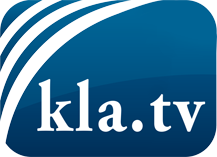 was die Medien nicht verschweigen sollten ...wenig Gehörtes vom Volk, für das Volk ...tägliche News ab 19:45 Uhr auf www.kla.tvDranbleiben lohnt sich!Kostenloses Abonnement mit wöchentlichen News per E-Mail erhalten Sie unter: www.kla.tv/aboSicherheitshinweis:Gegenstimmen werden leider immer weiter zensiert und unterdrückt. Solange wir nicht gemäß den Interessen und Ideologien der Systempresse berichten, müssen wir jederzeit damit rechnen, dass Vorwände gesucht werden, um Kla.TV zu sperren oder zu schaden.Vernetzen Sie sich darum heute noch internetunabhängig!
Klicken Sie hier: www.kla.tv/vernetzungLizenz:    Creative Commons-Lizenz mit Namensnennung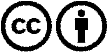 Verbreitung und Wiederaufbereitung ist mit Namensnennung erwünscht! Das Material darf jedoch nicht aus dem Kontext gerissen präsentiert werden. Mit öffentlichen Geldern (GEZ, Serafe, GIS, ...) finanzierte Institutionen ist die Verwendung ohne Rückfrage untersagt. Verstöße können strafrechtlich verfolgt werden.